Christmas desserts around the World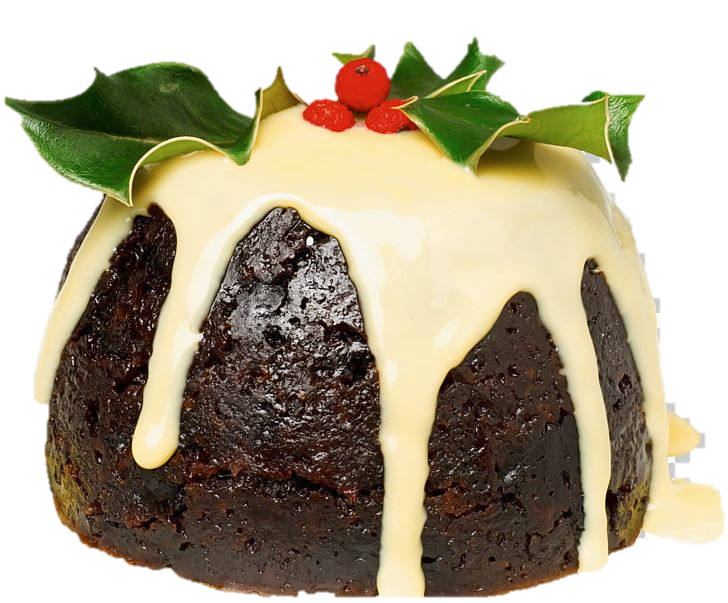 聖誕美食探秘With the coming of the polar vortex and the chilly air it brings, and the Christmas carols people chanting on the street, that all reminds us “ Christmas is on the way!” Christmas is a traditional holiday in most western countries. It aims to celebrate the birth of human’s savior Jesus Christ. There are varieties of way people celebrate the holiday, especially ultimate on the food or dessert people take during the holidays. Let’s take a look! BÛCHE DE NOËL (Yule Log Cake, 聖誕木柴蛋糕)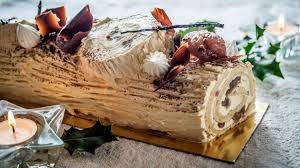     It‘s origin from a Nordic tradition. Yule is the name of the old Winter Solstice festivals in Scandinavia and other parts of northern Europe, such as Germany. People will prepare a huge log in the house and keep the house warm. The log will burn at least the 12 days of the Christmas holidays. Nowadays people use rolled sponged cakes filled with jam or cream, covered with buttercream instead. 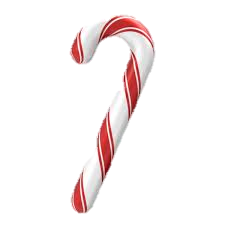 The origin of the candy cane is about a choir leader who wants to keep the young singers quiet during the Christmas service, he asked the candy maker made the cane shape hard candy. The color red represents the blood of Jesus Christ, white means the purity of the Savior Lord. 小朋友，在享受這些美味食物的同時，也別忘記聖誕節帶給我們的終極意義喔！ Merry Christmas and Happy New Year!